Услуги ПФР доступны онлайн30 октября 2020 г. УссурийскБольшинство услуг Пенсионного фонда РФ можно получить онлайн, воспользовавшись одним из наиболее удобных общедоступных способов.Так, услуги Пенсионного фонда можно получить в Личном кабинете на сайте ПФР es.pfrf.ru или с помощью мобильного приложения «ПФР Электронные услуги, доступного на платформах iOS и Android.Для входа в электронный кабинет необходимо зарегистрироваться на портале государственных услуг gosuslugi.ru и получить подтвержденную учетную запись.Без  регистрации на портале Госуслуг можно записаться на прием в клиентскую службу или заказать ряд документов, найти адрес ближайшей клиентской службы и номер справочного телефона.Граждане, имеющие регистрацию, могут подать заявления о назначении пенсии и выборе способа её доставки, узнать состояние индивидуального лицевого счета и размер пенсии, федеральные льготники – выбрать вид набора социальных услуг. Семьи, имеющие право  на материнский капитал,  получат в личном кабинете информацию об оформлении им сертификата и  смогут распорядиться средствами материнского капитала.Консультации специалистов ПФР можно получить в социальных сетях. Официальные аккаунты Отделения ПФР доступны в «Facebook», «ВКонтакте», «Одноклассники»,  «Инстаграм» и «Twitter». На этих ресурсах публикуются сообщения по темам, входящим в компетенцию ПФР, и даются ответы на вопросы подписчиков.По справочным телефонам специалисты Управления дадут консультации по пенсионным вопросам. Чтобы консультация была полной, с использованием выплатного дела пенсионера, необходимо иметь кодовое слово. Завести кодовое слово можно при любом обращении в клиентскую службу или через Госуслуги.Если кодового слова нет, специалист  даст разъяснения только в общем порядке                 в соответствии с федеральным законом «О персональных данных».И, конечно, все услуги Пенсионного фонда можно получить при личном визите в клиентской службе ПФР. Отметим, что в настоящее время для обращения в территориальные органы  ПФР необходимо предварительно записаться на прием. Выбрать удобный день и время для посещения можно с помощью электронных сервисов на официальном сайте ПФР или, позвонив по номерам справочных телефонов:31-51-10,     31-96-69, 8-924-121-51-39.                                                                                                                                       Наталья Розовенко,                                                                                                  заместитель руководителя клиентской службы______________________________________________________________________________Тел. (4234)  33 70 65                 Управление ПФР                e-mail: 160101@035.pfr.ru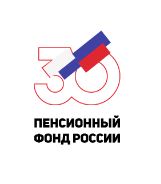 Управление Пенсионного фондаРоссийской Федерации в г.Уссурийске Приморского края (межрайонное)